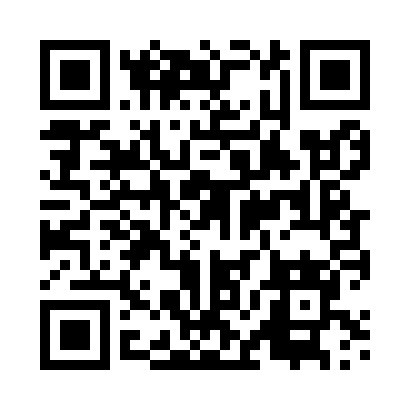 Prayer times for Bejdy, PolandWed 1 May 2024 - Fri 31 May 2024High Latitude Method: Angle Based RulePrayer Calculation Method: Muslim World LeagueAsar Calculation Method: HanafiPrayer times provided by https://www.salahtimes.comDateDayFajrSunriseDhuhrAsrMaghribIsha1Wed2:244:5912:275:357:5610:192Thu2:204:5712:275:367:5710:223Fri2:164:5512:265:377:5910:254Sat2:134:5312:265:388:0110:295Sun2:134:5112:265:398:0210:326Mon2:124:4912:265:408:0410:337Tue2:114:4812:265:418:0610:338Wed2:104:4612:265:428:0710:349Thu2:104:4412:265:438:0910:3510Fri2:094:4212:265:448:1010:3611Sat2:084:4112:265:458:1210:3612Sun2:074:3912:265:458:1410:3713Mon2:074:3812:265:468:1510:3814Tue2:064:3612:265:478:1710:3815Wed2:064:3412:265:488:1810:3916Thu2:054:3312:265:498:2010:4017Fri2:044:3112:265:508:2110:4018Sat2:044:3012:265:518:2310:4119Sun2:034:2912:265:528:2410:4220Mon2:034:2712:265:538:2610:4221Tue2:024:2612:265:538:2710:4322Wed2:024:2512:265:548:2910:4423Thu2:014:2312:265:558:3010:4424Fri2:014:2212:275:568:3110:4525Sat2:014:2112:275:578:3310:4526Sun2:004:2012:275:578:3410:4627Mon2:004:1912:275:588:3510:4728Tue2:004:1812:275:598:3710:4729Wed1:594:1712:276:008:3810:4830Thu1:594:1612:276:008:3910:4831Fri1:594:1512:276:018:4010:49